Załącznik nr 6 do Zasad wydawania i publikowania wewnętrznych aktów prawnych w Uniwersytecie Opolskim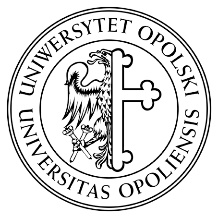 KOMUNIKAT nr   1/2022Dziekana Wydziału Przyrodniczo-Technicznegoz dnia 24 stycznia  2022 r.w sprawie: harmonogramu egzaminów na Wydziale Przyrodniczo-Technicznym w sesji zimowej w roku akademickim 2021/22.Na podstawie § 8 oraz § 20 ust. 3 Regulaminu studiów Uniwersytetu Opolskiego z dnia 29 kwietnia 2021 r. uchwalonego uchwałą nr  186/2016-2020 Senatu Uniwersytetu Opolskiego obwieszcza:-§ 1Harmonogram sesji egzaminacyjnej na Wydziale Przyrodniczo-Technicznym Uniwersytetu Opolskiego w semestrze zimowym w roku ak. 2021/22  stanowi załącznik do komunikatu.  § 2Komunikat wchodzi w życie z dniem podpisania.                                                             dr inż. Dariusz Suszanowicz                                      Dziekan Wydziału Przyrodniczo-Technicznego